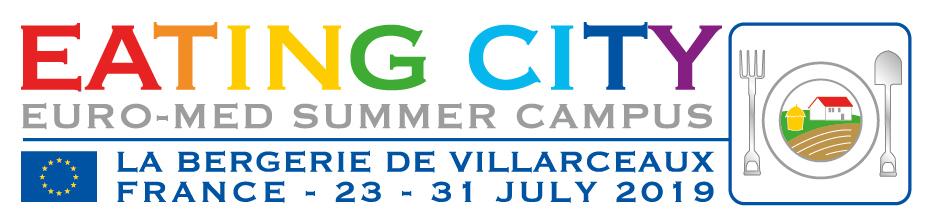 Call for interest:  Eating City EuroMed Summer CampusJuly 23rd -31st 2019 *** APPLICATION FORM ****Contact Information:First name:Last name:	Age: Date of birth:					Country of birth:Country of residence:Gender:   Male – Female  Address: (street - n°-postal code, city)Email:					Mobile Phone:Home Phone:				Logistics  Info:City of departure:				Country:					Nearest Airport:		Professional Status:Student / Employed:  please state in which domaine ?How did you find out about Eating City Summer Campus?  EC Website / Word of Mouth / Social Media / Other (pls state)Letter of motivation: (this document must not be longer than one page, pls write below:)  	Please send your application WITH A C.V to:  info@eatingcity.org